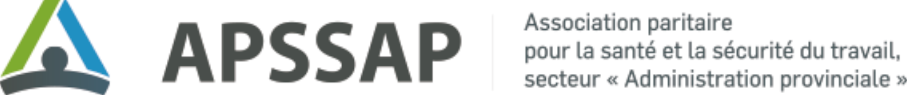 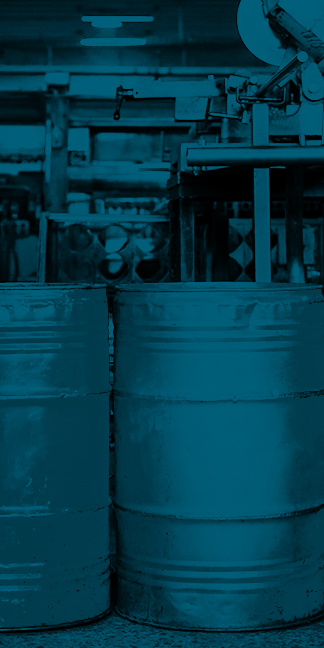 LEXIQUE : FDS :  Fiche de données de sécuritéEPI :   Équipement de protection individuelle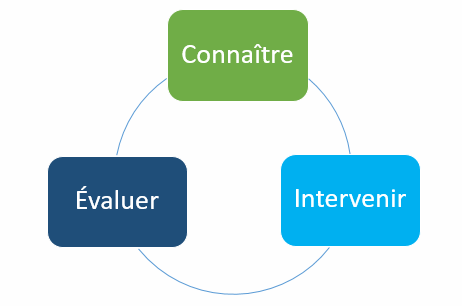 Consulter le manuel de référence: Personnes-ressources et formateurs SIMDUT 2015 qui vous aura été envoyé suite à votre formation en ligne, au besoin.Consulter les documents proposés par l’APSSAP : Affiche : Les pictogrammes-Simdut 2015 Aide-mémoire CNESST : Étiquette du fournisseur-Simdut 2015 Aide-mémoire CNESST : Étiquette ou affiche du lieu de travail-Simdut 2015Guide d’utilisation CNESST : Fiche de données de sécurité-Simdut 2015APSAM-APSSAP Plan d’action: La gestion des matières dangereusesAPSAM-APSSAP Support au plan d’action :   Document de support au plan d’action: La gestion des matières dangereuses et résiduellesFiche technique: Se préparer à intervenir efficacement lors d’un déversement - MultipréventionFiche technique ASSTSAT : Déversement d’un produit chimique- ASSTSASConsulter les ressources web proposées par l’APSSAP : www.simdut.orgRIPD : http://legisquebec.gouv.qc.ca/fr/ShowDoc/cr/S-2.1,%20r.%208.1 REPTOX : https://www.csst.qc.ca/prevention/reptox/Pages/repertoire-toxicologique.aspxFoire aux questions CNESST : https://www.csst.qc.ca/prevention/reptox/section-faq/faq/Pages/simdut-2015.aspxSanté Canada-SIMDUT : https://www.canada.ca/fr/sante-canada/services/sante-environnement-milieu-travail/sante-securite-travail/systeme-information-matieres-dangereuses-utilisees-travail.htmlFilm : Napo dans ... Attention aux produits dangereux https://www.napofilm.net/fr/napos-films/napo-danger-chemicalsGuide sur l’entreposage des produits dangereux -Multiprévention : https://multiprevention.org/publications/entreposage-produits-dangereux/APSAM – dossier thématique SIMDUT : https://www.apsam.com/theme/risques-chimiques/matieres-dangereusesS’assurer que les produits fabriqués sur le lieu de travail sont étiquetés (dilutions, mélanges) ; Valider l’endroit et le moyen de conservation des FDS dans votre établissement (cartable, outils de gestion, Toxyscan) ;Vérifier l’existence d’un inventaire des produits dangereux ;Valider s’il existe déjà un registre d’inspection SIMDUT et, le cas échéant, lire les inspections ultérieures ;Attester qu’une gestion de l’élimination des matières dangereuses résiduelles est en place et connue des utilisateurs.S’assurer que tous les produits conservés sont étiquetés conformément au SIMDUT 2015. Voir document Pictogrammes SIMDUT 2015 vs 1988 ;Attester que les étiquettes du lieu de travail soient apposées sur les produits fabriqués ou transvidés sur le lieu de travail (mélanges et dissolutions) ;Contacter les fournisseurs afin d’obtenir des étiquettes conformes. Le cas échéant, les corriger en les remplaçant par une étiquette du lieu de travail. Consulter le document Étiquette ou affiche du lieu de travail simdut 2015 ;S’assurer d’avoir les FDS à jour et en français pour chacun des produits conservés ;Rendre disponible l’affiche des pictogrammes du SIMDUT 2015 dans le milieu. Voir document Affiche pictogrammes Simdut 2015 ;Effectuer les inspections du milieu sur le SIMDUT à l’aide de la Grille d’inspection SIMDUT ;Valider la nécessité et l’utilisation des produits présents dans le milieu et se départir des produits non utilisés. Au besoin, demander l’aide des utilisateurs pour recueillir ces informations ;Modifier ou monter un inventaire des produits conservés à l’aide de la Grille d’inventaire des produits dangereux ;Créer et afficher un plan d’entreposage avec les produits. Voir le document Informations sur l’entreposage SIMDUT ;Identifier les zones d’entreposages spécifiques pour la gestion des matières résiduelles (contenants identifiés pour les produits souillés, bac de rétention, séparation des résidus incompatibles) ;S’assurer que tous les utilisateurs identifiés ont suivi la formation en ligne Le SIMDUT 2015 de l’APSSAP ;Suite de l’ÉTAPE 2 à la page suivante.Lire les sections des FDS suivantes pour tous vos produits et valider les éléments suivants : Section 2 : Identification des dangers ;Section 4 : Premiers soins ;Section 5 : Mesure à prendre en cas d’incendie Valider si les agents extincteurs appropriés sont disponibles ;Valider si le plan des mesures d’urgence respecte les indications de la FDS ;Au besoin, contacter le préventionniste des services d’incendie de votre municipalité (inspection des lieux, inventaire des produits, sécurité des pompiers en cas d’incendie).  Section 6 : Mesure à prendre en cas de déversement accidentelValider qu’une trousse de déversement complète est disponible pour les produits dangereux présents dans votre établissement ;Former et informer sur la procédure d’utilisation de la trousse de déversement.Section 7 : Manutention et stockageVérifier s’il y a des contraintes à l’entreposage. Section 8 : Contrôle de l’exposition et protection individuelleS’assurer que les caractéristiques des EPI de la FDS sont respectées ;Informer les utilisateurs et les gens susceptibles d’être en contact des bons EPI à porter.Section 10 : Stabilité et réactivitéInformer les utilisateurs et les gens susceptibles d’être en contact.Informer et former les utilisateurs, les gens susceptibles d’être en contact et les secouristes des informations pertinentes relevées lors de votre lecture des sections des FDS proposées plus haut et adapter le contenu de la formation avec les éléments prévus dans le document Formation spécifique SIMDUT ;Former et informer les acheteurs sur la manière de comparer les produits et la possibilité de substituer les produits pour des produits moins dangereux. Voir le Guide SIMDUT pour les acheteurs .Convenir d’une fréquence de rafraîchissement des connaissances (rappels périodiques, nouveaux travailleurs, nouveaux produits, changements dans la FDS ou changements au niveau du plan d’entreposage). Cette étape peut se faire conjointement avec votre CSS ;Valider les connaissances des utilisateurs et des personnes susceptibles d’être en contact. Voir le document Formation spécifique SIMDUT;Mener une inspection à l’aide de la Grille d’inspection SIMDUT au besoin, mais au minium 1 fois par année ;Collaborer avec le CSS dans le suivi des indicateurs SIMDUT (nombre de personnes formées, nombre d’inspection SIMDUT, etc.) ;Demander à l’APSSAP d’effectuer un audit de la gestion du SIMDUT de l’établissement.N’hésitez pas à communiquer avec les conseillers de l’APSSAP pour un accompagnement sans frais 
en cliquant sur le lien suivant : https://apssap.qc.ca/demande-de-services/